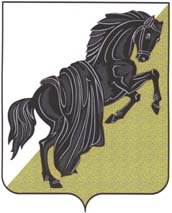 Собрание депутатовКаслинского муниципального районапятого  созываЧелябинской областиР Е Ш Е Н И Е от «21» декабря 2017 года №212						 г.КаслиОб утверждении Положения об оплате труда работников, занимающих должности, не отнесенные к должностям муниципальнойслужбы, в органах местного самоуправленияКаслинского муниципального района	В целях упорядочения оплаты труда работников, занимающих должности, не отнесенные к должностям муниципальной службы Каслинского муниципального района, и осуществляющих техническое обеспечение деятельности органов местного самоуправления Каслинского муниципального района,Собрание депутатов Каслинского муниципального района РЕШАЕТ:1. Утвердить прилагаемые:1) Положение об оплате труда работников, занимающих должности, не отнесенные к должностям муниципальной службы, и осуществляющих техническое обеспечение деятельности органов местного самоуправления Каслинского муниципального района; 2) Размеры должностных окладов работников, занимающих должности, не отнесенные к должностям муниципальной службы, и осуществляющих техническое обеспечение деятельности органов местного самоуправления Каслинского муниципального района.2. Направить главе Каслинского муниципального района для подписания и опубликования в газете «Красное знамя» Положение и Размеры должностных окладов, утвержденные пунктом 1 настоящего решения.3. Настоящее решение вступает в силу с  01.01.2018 года. 4. С момента вступления в силу настоящего решения, признать утратившими силу следующие решения Собрания депутатов Каслинского муниципального района:- от 14.01.2010 №546 «Об оплате труда работников, занимающих должности, не отнесенные к должностям муниципальной службы, в органах местного самоуправления Каслинского муниципального района»;- от 04.08.2015 №514 «О внесении изменений и дополнений в решение Собрания депутатов Каслинского муниципального района от 14.01.2010 №546 «Об оплате труда работников, занимающих должности, не отнесенные к должностям муниципальной службы, в органах местного самоуправления Каслинского муниципального района»;- 28.02.2017 №129 «О внесении изменений и дополнений в Размеры должностных окладов работников, занимающих должности, не отнесенные к должностям муниципальной службы, и осуществляющих техническое обеспечение деятельности органов местного самоуправления Каслинского муниципального района»;- 06.06.2017 №163 «О внесении дополнений в Размеры должностных окладов работников, занимающих должности, не отнесенные к должностям муниципальной службы, и осуществляющих техническое обеспечение деятельности органов местного самоуправления Каслинского муниципального района»;5. Включить настоящее решение в регистр нормативных правовых актов Каслинского муниципального района.6. Контроль за исполнением настоящего решения возложить на Председателя Собрания депутатов Каслинского муниципального района Лобашову Л.А. Председатель Собрания депутатовКаслинского муниципального района				                             Л.А.ЛобашоваУТВЕРЖДЕНОрешением Собрания депутатов Каслинского муниципального районаот «21» декабря 2017 г. №212ПОЛОЖЕНИЕоб оплате труда работников, занимающих должности, не отнесенные к должностям муниципальной службы, и осуществляющих техническое обеспечение деятельности органов местного самоуправления Каслинского муниципального района1. Настоящее Положение разработано в целях упорядочения оплаты труда работников, занимающих должности, не отнесенные к должностям муниципальной службы, и осуществляющих техническое обеспечение деятельности органов местного самоуправления Каслинского муниципального района (далее по тексту - служащие) и определяет порядок и условия оплаты труда служащих.2. Оплата труда служащих состоит из должностного оклада и ежемесячных и иных выплат (компенсационного и стимулирующего характера).На оплату труда служащих начисляется районный коэффициент - 1,15.3. Размеры должностных окладов служащих устанавливаются локальными нормативными актами непосредственного работодателя с учетом уровня образования, стажа работы по специальности, профессиональных навыков и знаний, необходимых для исполнения возложенных обязанностей.4. Служащим производятся следующие выплаты:1) ежемесячная надбавка к должностному окладу за сложность, интенсивность и высокие достижения в труде – в размере до 150 % должностного оклада.Ежемесячная надбавка за сложность, интенсивность и высокие достижения в труде устанавливается локальными нормативными актами непосредственного работодателя.Основными критериями для установления надбавки за сложность, интенсивность и высокие достижения в труде являются: уровень решения сложных профессиональных задач, особые условия работы, персональная ответственность, результаты исполнения возложенных функций;2) ежемесячная надбавка к должностному окладу за выслугу лет в следующих размерах:Ежемесячная надбавка за выслугу лет устанавливается локальными нормативными актами непосредственного работодателя.Исчисление стажа работы для установления ежемесячной надбавки за выслугу лет производится в порядке, утверждаемом решением Собрания депутатов Каслинского муниципального района;3) ежемесячное денежное поощрение – в размере до 100% должностного оклада.Основными критериями для начисления работодателем ежемесячного денежного поощрения является эффективное решение возложенных профессиональных задач;4) ежемесячная надбавка за работу со сведениями, составляющими государственную тайну.Ежемесячная надбавка за работу со сведениями, составляющими государственную тайну, устанавливается локальными актами непосредственного работодателя.Размер и порядок установления ежемесячных надбавок за работу со сведениями, составляющими государственную тайну, определяются в соответствии с Федеральным законом Российской Федерации от 21 июля 1993 года №5485-1 «О государственной тайне», Постановлением Правительства Российской Федерации от 18 сентября 2006 года №573 «О предоставлении социальных гарантий гражданам, допущенным к государственной тайне на постоянной основе, и сотрудникам структурных подразделений по защите государственной тайны».Работникам режимно-структурного подразделения (РСП) администрации Каслинского муниципального района дополнительно к ежемесячной надбавке за работу со сведениями, составляющими государственную тайну, выплачивается процентная надбавка к должностному окладу за стаж работы в РСП в соответствии с Правилами выплаты процентных надбавок к должностному окладу (тарифной ставке) граждан, допущенных к государственной тайне на постоянной основе, и сотрудников структурных подразделений по защите государственной тайны;5) материальная помощь - в размере до двух должностных окладов в год (календарный) по заявлению служащего;6) единовременная выплата при предоставлении ежегодного основного оплачиваемого отпуска в размере двух должностных окладов;7) премии по результатам работы (ежемесячная, ежеквартальная, годовая);8) иные доплаты, предусмотренные нормативными правовыми актами в соответствии с трудовым законодательством Российской Федерации, нормативными правовыми актами Челябинской области и Каслинского муниципального района.5. Условия выплаты ежемесячной надбавки к должностному окладу за сложность, интенсивность и высокие достижения в труде, ежемесячного денежного поощрения, ежемесячной надбавки за работу со сведениями, составляющими государственную тайну, материальной помощи, премии по результатам работы, иных  доплат, предусмотренных нормативными правовыми актами Российской Федерации, Челябинской области, Каслинского муниципального района, устанавливаются непосредственным работодателем.ГлаваКаслинского муниципального района				                           И.В. Колышев          «___» __________ 2017 г.УТВЕРЖДЕНЫрешением Собрания депутатов Каслинского муниципального районаот «21» декабря 2017 г. №212Размеры должностных окладов работников, занимающих должности, не отнесенные к должностям муниципальной службы, и осуществляющих техническое обеспечение деятельности органов местного самоуправления Каслинского муниципального районаГлава Каслинского муниципального района				                           И.В. Колышев          «___» __________ 2017 г.Стаж работы (лет)Процентыот 3 до 810от 8 до 1315от 13 до 1820от 18 до 2325от 23 30Наименование должностиДолжностной оклад (рублей)Архивариус2470 – 2840Архивист3585 – 4200Бухгалтер (различных категорий)4380 – 5310Внутренний аудитор4820 - 5310Главный экономист6670 - 7290Делопроизводитель2460 - 3240Начальник отдела (главный бухгалтер)7415 – 8030Документовед4200 – 4820Заведующий хозяйством2840 – 3585Заместитель начальника отдела (главного бухгалтера)6670 – 7290Заместитель председателя комитета без права юридического лица6670 – 7290Консультант7415 - 8030Ответственный секретарь административной комиссии2840 – 3585Секретарь руководителя2720 – 3210Специалист различных специальностей и наименований4570 – 6200Старший бухгалтер5310 – 5805